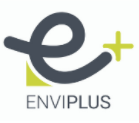 OFFRE D’EMPLOIRECRUTECONSEILLER EN INSERTION PROFESSIONNELLEPrésentation de la structureDepuis 1994, l’association Environnement Plus se donne pour mission de proposer un accompagnement social et professionnel à travers des activités permettant un retour à l’emploi pour des personnes qui en sont éloignées grâce à l’agrément Atelier Chantier d’Insertion.Le projet d’insertion s’articule autour des activités suivantes :Le Pôle Végétal : entretien des espaces-verts, aménagements paysagers, gestion de composteurs dans les quartiers de Marmande,Le Pôle Revalorisation : collecte d’encombrants et démantèlement d’objets L’équipe se compose aujourd’hui de 34 salariés dont 27 salariés en insertion et 7 permanents. Pour répondre à la demande sociale, Environnement Plus souhaite aujourd’hui augmenter son effectif en insertion et renforcer son accompagnement vers l’emploi en recrutant un( e) Conseillèr ( e) en insertion Professionnelle. Missions Sous la Responsabilité du Directeur, le/la Conseillère en Insertion Professionnelle accompagne les salariés en insertion dans la précision du projet professionnelle et la stratégie de retour à l’emploi durable. Il/ Elle travaille en lien avec l’ASP et agit en complémentarité pour lever les freins à l’accès à l’emploi. Les missions principales sont les suivantes :  Il/Elle travaille principalement auprès des salariés en fin de parcours afin de préparer la sorties emploi/formation. Pour cela il/elle mène des entretiens réguliers et anime des ateliers collectifs autour de la stratégie de recherche d’emploi, la réalisation de candidature, les simulations d’entretien…Il/Elle suit en lien avec le secrétariat et la direction les dossiers de financements des actions de formation.Il/elle constitue un réseau d’entreprises partenaires afin de proposer des visites d’entreprises, des périodes d’immersion. Il/Elle assure le suivi des personnes en immersion, Il/elle relai les Offres d’emplois du territoire et stimule la dynamique de recherche.Il/elle propose des outils de suivis et de valorisation du parcours : évaluation des acquis, en collaboration avec l’encadrant technique d’insertion, élaboration d’attestation de compétences…Il/Elle peut être amené à mettre en place des entretiens d’accueil et diagnostic de la situation de la personne en renfort de l’ASP. (accompagnatrice socio-professionnelle)Il/Elle met en place un tableau de report des objectifs de sa mission et des indicateurs de suivi des résultats.Il/elle rend compte régulièrement à la direction de l’évolution des parcours, des difficultés rencontrés et des moyens mis en œuvre pour accomplir sa mission. Il/Elle rédige régulièrement un bilan présentant son activité et ses résultats.Il/Elle participe auprès de la direction aux différentes réunions de synthèses, bilans auprès des partenaires institutionnels, prescripteurs, financeurs, entreprises… Il /Elle peut-être amené à animer certaines de ces réunions.Il/Elle prépare et participe aux réunions organisées par les partenaires et acteurs sociaux et autres SIAE du territoire.Il/Elle prépare et anime les réunions de régulation hebdomadaires et mensuelles avec l’équipe permanente.Profil recherchéBonne Connaissance de la relation entreprise Expérience de l’Accompagnement social de personnes en difficulté, Conseil en formation et recherche d’emploiMaitrise des logiciels : Word, Excel, Powerpoint, et un logiciel spécifique IAE, si possible SILESAFormation souhaitée de Niveau bac+2 – Conseiller en Insertion Professionnelle ou Formation issue du travail social…Expériences souhaitées de 3 ans à ce type poste au sein d’une structure d’insertion par l’activité économique ou équivalent.Capacités attendues :Ecoute, capacités d’analyse et de synthèse, respect des personnesBonne communication, orale et écrite, interpersonnelle et en groupeMéthode, rigueur, respect des procédures et des délaisAptitude à créer et maintenir un réseau (partenaires sociaux, entreprises, etc.)Conditions du poste CDD/CDI  - Temps partiel  (23h à 31h)Rémunération : CCN Chantier Ecole :  coefficient 285 fonction de l’expériencePermis B exigéDéplacements occasionnels sur le département ou la régionPoste à pourvoir au 1er Octobre 2021Lieu de travail : Siège de l’association – Marmande (47)Contact Merci d’adresser votre lettre de motivation et CV à l’attention de :M. Jules-Henri GONZALES – Directeur d’Environnement Plusdirecteur.enviplus@gmail.com